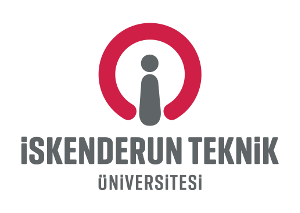 FULL  LEGAL NAME OF INSTITUTION  ISKENDERUN TECHNICAL UNIVERSITY (ISTE)ERASMUS ID CODETR HATAY02ECHE NUMBER271450-EPP-1-2017-1-TR-EPPKA3-ECHEPICOID920760958E10107465POSTAL ADDRESSIskenderun Technical University, General Office for External Affairs, Central Campus 31200 Iskenderun/Hatay/TURKEYWEBSITESGeneral Office for External Affairs : https://iste.edu.tr/en/iste-dik      Erasmus Office: https://iste.edu.tr/en/erasmusMevlana Office: https://iste.edu.tr/en/mevlanaCONTACT PERSONS IN THE INTERNATIONAL RELATIONS OFFICE (IRO)     Assist. Prof. Dr. Ali Bostancioglu               Erasmus Institutional Coordinator  /  Mevlana    Institutional Coordinator             Phone: +90 326 613 56 00   extension: 3381      E-mail: ali.bostancioglu@iste.edu.tr Mr. Murat TÜRKMENOĞLU
KA107 Student and Staff Mobility and Inter-institutional Agreements Coordinator            Phone: +90 326 613 56 00   ext. 3380            E-mail: murat.turkmenoglu@iste.edu.trMs. Hatice Serpil Yayla
KA103 Student Mobility and Inter-institutional Agreements Coordinator            Phone: +90 326 613 56 00   ext. 3382            E-mail: serpil.yayla@iste.edu.trThis email address is being protected from spambots. You need JavaScript enabled to view it. APPLICATION DEADLINESWinter semester/whole acad. year: 31st JulySpring semester: 15th DecemberACADEMIC CALENDARWinter semester: 04/10/2021 – 11/01/2022Final Exams: 12/01/2021 – 25/01/2022 Spring semester: 21/02/2021 – 06/06/2022Final Exams : 07/06/2021 – 20/06/2022FEESNo tuition, course or registration fees for exchange students.LANGUAGE REQUIREMENTSTurkish or English (B1 Level)TURKISH LANGUAGE COURSESDuring Semester Turkish language courses are available for all foreign students. (contact erasmus@iste.edu.tr and mevlana@iste.edu.tr )